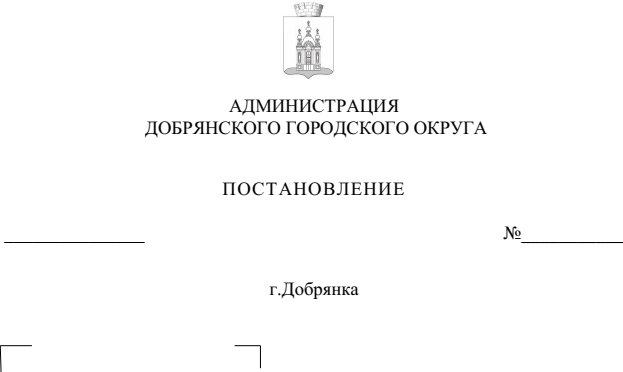 в редакции постановлений АДГО от 05.05.2023 № 1929; от 07.06.2023 № 1707; от 16.06.2023 № 1809; от 17.07.2023 № 2169; от 02.08.2023 № 2389; от 20.02.2024 № 488, от 12.04.2024 № 934)В соответствии с Федеральным законом от 09 февраля 2009 г. № 8-ФЗ «Об обеспечении доступа к информации о деятельности государственных органов и органов местного самоуправления», Уставом Добрянского городского округа, постановлением администрации Добрянского городского округа от 07 марта 2023 г. № 600 «Об официальном сайте администрации Добрянского городского округа», постановлением администрации Добрянского городского округа от 15 марта 2023 г. № 694 «О размещении информации на официальном сайте администрации Добрянского городского округа»администрация округа ПОСТАНОВЛЯЕТ:1. Утвердить прилагаемый Регламент о представлении и размещении информации на официальном сайте администрации Добрянского городского округа.	 2. Признать утратившим силу постановление администрации Добрянского городского округа от 13 мая 2022 г. № 1203 «Об утверждении Регламента о представлении и размещении информации на официальном сайте администрации Добрянского городского округа».	 3. Контроль за исполнением постановления оставляю за собой.Временно исполняющий полномочия главы городского округа –главы администрации Добрянского городского округа                                                                                 Н.Н. ПоздеевУТВЕРЖДЕН	постановлением администрации Добрянского городского округа от 16.03.2023 № 717РЕГЛАМЕНТо представлении и размещении информации на официальном сайте администрации Добрянского городского округаI. Общие положенияИнформирование населения – одна из приоритетных задач администрации Добрянского городского округа и подведомственных учреждений, показатель открытости и результативности деятельности органов местного самоуправления.Регламент о представлении и размещении информации 
на официальном сайте администрации Добрянского городского округа (далее - Регламент) с доменным именем http://добрянка.рус/ разработан в соответствии с требованиями Федерального закона от 09 февраля 2009 г. № 8-ФЗ 
«Об обеспечении доступа к информации о деятельности государственных органов и органов местного самоуправления».1.3. Регламент определяет состав, сроки, ответственных и порядок подготовки, размещения информации о деятельности администрации Добрянского городского округа и подведомственных учреждений на официальном сайте администрации Добрянского городского округа (далее – сайт) в сети Интернет.1.4. Определение информации, предусмотренной для размещения, удаления или изменения места нахождения в разделах сайта, осуществляется отраслевыми (функциональными) органами, структурными подразделениями администрации Добрянского городского округа, подведомственными муниципальными казенными и бюджетными учреждениями Добрянского городского округа в соответствии с установленной сферой деятельности и в порядке, установленном настоящим Регламентом.1.5. Размещение информации о деятельности администрации Добрянского городского округа и подведомственных учреждений на сайте осуществляется отраслевыми (функциональными) органами, структурными подразделениями администрации Добрянского городского округа, подведомственными муниципальными казенными и бюджетными учреждениями Добрянского городского округа согласно приложению 
к настоящему постановлению. 1.6. Ответственность за своевременное размещение информации на сайте в установленной сфере деятельности возлагается на руководителей отраслевых (функциональных) органов, структурных подразделений администрации Добрянского городского округа, подведомственных муниципальных казенных и бюджетных учреждений Добрянского городского округа.II. Система представления информацииИнформационные материалы для опубликования в «новостной ленте» сайта направляются в МКУ «Муниципальный центр управления Добрянского городского округа» с указанием сроков размещения.III. Информация, размещаемая на сайте3.1. Общая информация об администрации Добрянского городского округа и подведомственных учреждениях, в том числе:а) наименование и структура администрации Добрянского городского округа и подведомственных учреждений, почтовый адрес, адрес электронной почты, номера телефонов справочных служб;б) сведения о полномочиях администрации Добрянского городского округа и подведомственных учреждений, задачах и функциях структурных подразделений, а также перечень законов и иных нормативных правовых актов, определяющих эти полномочия, задачи и функции;в) перечень территориальных органов (при наличии), сведения об их задачах и функциях, а также почтовые адреса, адреса электронной почты (при наличии), номера телефонов справочных служб указанных органов;г) сведения о руководителях администрации Добрянского городского округа, руководителях структурных подразделений, подведомственных учреждений (фамилии, имена, отчества, а также при согласии указанных лиц иные сведения о них);д) нормативно правовые акты администрации Добрянского городского округа и подведомственных учреждений, сведения о внесении в них изменений, признании их утратившими силу и т.д.;е) порядок обжалования нормативно правовых актов и иных решений, принятых администрацией Добрянского городского округа и подведомственных учреждений;ж) установленные формы обращений, заявлений и иных документов, принимаемых администрацией Добрянского городского округа к рассмотрению в соответствии с законами и иными нормативными правовыми актами, муниципальными правовыми актами;з) перечни информационных систем, банков данных, реестров, регистров, находящихся в ведении администрации Добрянского городского округа и подведомственных учреждений;и) сведения о средствах массовой информации, учрежденных администрацией Добрянского городского округа;к) информация о закупках товаров, работ, услуг для обеспечения муниципальных нужд в соответствии с законодательством Российской Федерации о контрактной системе в сфере закупок товаров, работ, услуг для обеспечения государственных и муниципальных нужд;л) муниципальные услуги, административные регламенты;м) информация об официальных страницах в сети «Интернет» отраслевых (функциональных) органов, структурных подразделений администрации Добрянского городского округа, подведомственных муниципальных казенных и бюджетных учреждений Добрянского городского округа с указанием адреса;н) информация о проводимых администрацией Добрянского городского округа и подведомственными учреждениями опросах и других мероприятиях, связанных с определением мнения граждан, материалы по вопросам, которые выносятся администрацией Добрянского городского округа и подведомственными учреждениями на публичные слушания/общественные обсуждения, результаты публичных слушаний/общественных обсуждений, а также сведения, куда жители могут направить свои предложения в электронном виде;о) информация о проводимых администрацией Добрянского городского округа публичных слушаниях/общественных обсуждениях с использованием Единого портала.3.2. Информация об участии администрации Добрянского городского округа в целевых и иных программах, международном сотрудничестве, включая официальные тексты, а также о мероприятиях, проводимых органами местного самоуправления, в том числе сведения об официальных визитах и о рабочих поездках руководителей.3.3. Информация о состоянии защиты населения и территорий 
от чрезвычайных ситуаций и принятых мерах по обеспечению их безопасности, о прогнозируемых и возникших чрезвычайных ситуациях, о приемах 
и способах защиты населения от них, а также иная информация, подлежащая доведению администрацией Добрянского городского округа до сведения граждан и организаций в соответствии с федеральными законами, законами субъектов Российской Федерации.3.4. Информация о результатах проверок, проведенных администрацией Добрянского городского округа и подведомственными учреждениями в пределах их полномочий, а также о результатах проверок, проведенных в администрации Добрянского городского округа и подведомственных учреждениях.3.5. Тексты, видеозаписи официальных выступлений и заявлений руководителей и заместителей руководителей администрации Добрянского городского округа.3.6. Статистическая информация о деятельности администрации Добрянского городского округа, в том числе:а) статистические данные и показатели, характеризующие состояние 
и динамику развития экономической, социальной и иных сфер жизнедеятельности, регулирование которых отнесено к полномочиям администрации Добрянского городского округа;б) сведения об использовании администрацией Добрянского городского округа и подведомственными учреждениями выделяемых бюджетных средств;в) сведения о предоставленных организациям и индивидуальным предпринимателям льготах, отсрочках, рассрочках, о списании задолженности по платежам в бюджеты бюджетной системы Российской Федерации.3.7. Информация о кадровом обеспечении администрации Добрянского городского округа, в том числе:а) порядок поступления граждан на муниципальную службу;б) сведения о вакантных должностях муниципальной службы, имеющихся в администрации Добрянского городского округа;в) квалификационные требования к кандидатам на замещение вакантных должностей муниципальной службы;г) условия и результаты конкурсов на замещение вакантных должностей муниципальной службы;д) номера телефонов, по которым можно получить информацию 
по вопросу замещения вакантных должностей в администрации Добрянского городского округа;е) перечень образовательных учреждений, подведомственных администрации Добрянского городского округа, с указанием почтовых адресов образовательных учреждений, а также номеров телефонов, по которым можно получить информацию справочного характера об этих образовательных учреждениях.3.8. Информация о работе администрации Добрянского городского округа
с обращениями граждан (физических лиц), организаций (юридических лиц), общественных объединений, государственных органов, органов местного самоуправления, в том числе:а) порядок и время приема граждан (физических лиц), в том числе представителей организаций (юридических лиц), общественных объединений, государственных органов, органов местного самоуправления, порядок рассмотрения их обращений с указанием актов, регулирующих 
эту деятельность;б) фамилия, имя и отчество руководителя или иного должностного лица, к полномочиям которых отнесены организация приема лиц, указанных в подпункте "а" настоящего пункта, обеспечение рассмотрения их обращений, а также номер телефона, по которому можно получить информацию справочного характера;в) обзоры обращений лиц, указанных в подпункте «а» настоящего пункта, а также обобщенную информацию о результатах рассмотрения этих обращений и принятых мерах.3.9. Иная информация о деятельности администрации Добрянского городского округа и подведомственных учреждений с учетом требований Федерального закона от 09 февраля 2009 г. № 8-ФЗ «Об обеспечении доступа к информации о деятельности государственных органов и органов местного самоуправления».3.10. Новости и объявления.IV. Порядок размещения информации на сайтеи формирование (изменение) тематических рубрик сайта4.1. Представление и размещение на сайте информации о деятельности администрации Добрянского городского округа и подведомственных учреждений осуществляется в соответствии с настоящим Регламентом.4.2. Руководители отраслевых (функциональных) органов, структурных подразделений администрации Добрянского городского округа, подведомственных муниципальных казенных и бюджетных учреждений Добрянского городского округа, к деятельности которых относится информация, предназначенная для размещения на сайте, контролируют соответствие информации требованиям к технологическим, программным 
и лингвистическим средствам обеспечения пользования сайтом.4.3. Требования к формам представления информации:текстовую информацию представлять в формате .doc;табличные данные представлять в формате .doc, .xls;электронные образы документов в формате .pdf;фотографии, карты, схемы представлять в формате .jpg;презентационные материалы (презентации, слайды и т.д.), созданные 
с помощью табличных редакторов, – в формате .ppt;иные материалы – в формате, обеспечивающем возможность 
их просмотра посредством "веб-обозревателя";файлы размером больше 1 мегабайта предоставляются в форматах электронных архивов .zip или .rar.4.4. МКУ «Муниципальный центр управления Добрянского городского округа» создает (удаляет, изменяет) страницы/разделы/вкладки на сайте и предоставляет доступ для размещения информации по запросу отраслевых (функциональных) органов, структурных подразделений администрации Добрянского городского округа, подведомственных муниципальных казенных и бюджетных учреждений Добрянского городского округа.4.4.1. Создание (удаление, изменение) страниц/разделов/вкладок на сайте, и предоставление доступа сопровождается служебной запиской на имя директора МКУ «Муниципальный центр управления Добрянского городского округа» за подписью руководителя отраслевого (функционального) органа, структурного подразделения администрации Добрянского городского округа, подведомственного муниципального казенного и бюджетного учреждения Добрянского городского округа, в котором указываются:наименование и основание создания (удаления, изменения) страниц/разделов/вкладок;должность, фамилия, имя и отчество, контактный телефон ответственного сотрудника, подготовившего информацию.4.4.2. Решение об изменении состава и структуры тематических рубрик сайта принимается руководителями отраслевых (функциональных) органов, структурных подразделений администрации Добрянского городского округа, подведомственных муниципальных казенных и бюджетных учреждений Добрянского городского округа (лиц, исполняющих их обязанности), согласно статье 13 Федерального закона от 09 февраля 2009 г. № 8-Ф «Об обеспечении доступа к информации о деятельности государственных органов и органов местного самоуправления».4.5. МКУ «Муниципальный центр управления Добрянского городского округа» консультирует отраслевые (функциональные) органы, структурные подразделения администрации Добрянского городского округа, подведомственные муниципальные казенные и бюджетные учреждения Добрянского городского округа по вопросам размещения материалов.4.6. Новости, объявления, статьи и иные информационные материалы 
для публикации в «новостной ленте» сайта направляются в МКУ «Муниципальный центр управления Добрянского городского округа» посредством чата «Комфорт», по электронной почте.V. Размещение информации на сайте5.1. МКУ «Муниципальный центр управления Добрянского городского округа» отказывает в размещении информации на сайте, если она противоречит действующему законодательству, носит рекламный характер, не соответствует формату сайта.5.2. В случае проведения технических работ на оборудовании, обеспечивающем работу сайта, МКУ «Муниципальный центр управления Добрянского городского округа» размещает информацию в сроки, которые согласованы с владельцем информации.VI. Права, обязанности и ответственность уполномоченных 
на размещение информации на сайте6.1. Руководители отраслевых (функциональных) органов, структурных подразделений администрации Добрянского городского округа, подведомственных муниципальных казенных и бюджетных учреждений Добрянского городского округа:определяют ответственного за обеспечение подготовки, представления 
и размещения информации на сайте (далее - ответственный сотрудник);организуют подготовку и размещение информации на сайте 
в соответствии с Регламентом;несут персональную ответственность за содержание, полноту, актуальность, достоверность, своевременную подготовку и размещение информации в установленной сфере деятельности, а также недопущение размещения на сайте сведений ограниченного доступа. При этом обеспечивается соблюдение установленных требований по защите информации, составляющей государственную тайну, защите информации, составляющей служебную тайну, а также по защите персональных данных;осуществляют мониторинг актуальности информации на сайте, относящейся к направлению деятельности своего подразделения и ежемесячно до 10 числа предоставляют информацию о проделанной работе в МКУ «Муниципальный центр управления Добрянского городского округа».6.2. Ответственный сотрудник:Еженедельно (с понедельника по пятницу включительно) обеспечивает подготовку и представление информации для «новостной ленты» сайта в МКУ «Муниципальный центр управления Добрянского городского округа» в порядке, установленном настоящим Регламентом; не реже одного раза в месяц организует мониторинг актуальности информации на сайте, относящейся к направлению деятельности своего подразделения.VII. Оценка уровня информирования населения о работе отраслевых (функциональных) органов и структурных подразделений администрации7.1. МКУ «Муниципальный центр управления Добрянского городского округа» еженедельно на аппаратном совещании информирует главу городского округа - главу администрации Добрянского городского округа о представлении отраслевыми (функциональными) органами и структурными подразделениями администрации Добрянского городского округа информации для «информационной ленты» сайта. 7.2. Ежемесячно МКУ «Муниципальный центр управления Добрянского городского округа» собирает информацию об актуализации сведений, размещаемых отраслевыми (функциональными) органами, структурными подразделениями администрации Добрянского городского округа, подведомственными муниципальными казенными и бюджетными учреждениями Добрянского городского округа на сайте, и предоставляет на комиссию по контролю за исполнением документов и управленческих решений.Приложение к Регламенту о представлении и размещении информации на официальном сайте администрации Добрянского городского округаПЕРЕЧЕНЬ ответственных отраслевых (функциональных) органов, структурных подразделений администрации Добрянского городского округа, подведомственных муниципальных казенных и бюджетных учреждений Добрянского городского округа за ведение страниц и размещение информации на официальном сайте администрации Добрянского городского округа Наименование раздела (страницы)Ответственные Сроки размещения информацииНаш округНаш округНаш округИнформация по городскому округуМКУ «Муниципальный центр управления Добрянского городского округа»в соответствии с законодательством;по мере обновления информацииПочетные гражданеУправление деламив соответствии с законодательством;по мере обновления информацииОбщественные организацииОтдел внутренней политики(общественно-политические объединения; религиозные организации; национальные общественные объединения)в соответствии с законодательством;по мере обновления информацииОбщественные организацииУправление социального развития(общественные организации)в соответствии с законодательством;по мере обновления информацииФотогалереяМКУ «Муниципальный центр управления Добрянского городского округа»в соответствии с законодательством;по мере обновления информацииВидеофайлыМКУ «Муниципальный центр управления Добрянского городского округа»в соответствии с законодательством;по мере обновления информацииФильмы о Добрянском округеМКУ «Муниципальный центр управления Добрянского городского округа»в соответствии с законодательством;по мере обновления информацииНаградная деятельностьУправление деламив соответствии с законодательством;по мере обновления информацииИстория Добрянского городского округа (архив)МКУ «Муниципальный центр управления Добрянского городского округа»в соответствии с законодательством;по мере обновления информацииОбщественные советыОтдел внутренней политикив соответствии с законодательством; по мере обновления информацииАдминистрацияАдминистрацияАдминистрацияПолномочияЮридическое управлениев соответствии с законодательством;по мере обновления информацииГлава городского округа – глава администрации Добрянского городского округаМКУ «Муниципальный центр управления Добрянского городского округа»в соответствии с законодательством;по мере обновления информацииСтруктура администрацииОтдел муниципальной службы и антикоррупционной деятельностив соответствии с законодательством;по мере обновления информацииМуниципальная службаОтдел муниципальной службы и антикоррупционной деятельностив соответствии с законодательством;по мере обновления информацииЕжегодный отчет о результатах деятельности Главы ДГО и администрации ДГОУправление территориального развития и экономикив соответствии с законодательством;по мере обновления информацииВедомственный контрольУправление делами(Администрация Добрянского городского округа > Проверки в отношении подведомственных учреждений)в соответствии с законодательством;по мере обновления информацииВедомственный контрольОтдел муниципальной службы и антикоррупционной деятельности(Администрация Добрянскогогородского округа > ПланмероприятийАдминистрация Добрянскогогородского округа > Результаты проверок)в соответствии с законодательством;по мере обновления информацииВедомственный контрольУправление имущественных и земельных отношенийв соответствии с законодательством;по мере обновления информацииВедомственный контрольУправление образованияв соответствии с законодательством;по мере обновления информацииВедомственный контрольУправление социальногоразвитияв соответствии с законодательством;по мере обновления информацииВедомственный контрольОтдел жилищно-коммунальногохозяйства в р.п. Полазнав соответствии с законодательством;по мере обновления информацииВедомственный контрольУправление финансов и казначействав соответствии с законодательством;по мере обновления информацииМКУ «Муниципальный центр управления ДГО»МКУ «Муниципальный центр управления Добрянского городского округа»в соответствии с законодательством;по мере обновления информацииДоклад главы округа в соответствии с Указом Президента № 607Управление территориального развития и экономикив соответствии с законодательством;по мере обновления информацииПеречень информационных системМКУ «Муниципальный центр управления Добрянского городского округа»в соответствии с законодательством;по мере обновления информацииГрафик приема гражданУправление деламив соответствии с законодательством;по мере обновления информацииКонтактыУправление деламив соответствии с законодательством;по мере обновления информацииЗАГСЗАГС администрации Добрянского городского округав соответствии с законодательством;по мере обновления информацииМКУ «Архив Добрянского городского округа»МКУ «Архив Добрянского городского округа»в соответствии с законодательством;по мере обновления информацииОхрана труда и трудовые отношенияУправление деламив соответствии с законодательством;по мере обновления информацииПубличные слушанияУправление градостроительства и архитектурыв соответствии с законодательством;по мере обновления информацииОценки регулирующего воздействияУправление территориального развития и экономикив соответствии с законодательством;по мере обновления информацииОтдел закупокОтдел закупокв соответствии с законодательством;по мере обновления информацииОбщественные обсужденияУправление территориального развития и экономикив соответствии с законодательством;по мере обновления информацииОфициальные документыОфициальные документыОфициальные документыПравовые актыРуководители подразделений, отраслевых (функциональных) органов, подготовившие правовой акт(Главная > Официальные документы > Правовые акты > Администрация Добрянского городского округа)в соответствии с законодательством;по мере обновления информацииПравовые актыУправление финансов и казначействав соответствии с законодательством;по мере обновления информацииПравовые актыУправление жилищно-коммунального хозяйства и благоустройствав соответствии с законодательством;по мере обновления информацииПравовые актыУправление образованияв соответствии с законодательством;по мере обновления информацииПравовые актыУправление имущественных и земельных отношенийв соответствии с законодательством;по мере обновления информацииПравовые актыУправление градостроительства и архитектурыв соответствии с законодательством;по мере обновления информацииПравовые актыУправление социального развитияв соответствии с законодательством;по мере обновления информацииПравовые актыОтдел жилищно-коммунального хозяйства в рабочем поселке Полазнав соответствии с законодательством;по мере обновления информацииПорядок обжалования нормативных правовых актовУправления деламив соответствии с законодательством;по мере обновления информацииОбращения гражданОбращения гражданОбращения гражданОтветы на обращенияУправления деламив соответствии с законодательством;по мере обновления информацииСтатистика обращенийУправления деламив соответствии с законодательством;по мере обновления информацииПорядок рассмотрения обращенийУправления деламив соответствии с законодательством;по мере обновления информацииНаправить обращениеУправления деламив соответствии с законодательством;по мере обновления информацииМуниципальные услугиМуниципальные услугиМуниципальные услугиМуниципальные услугиУправление деламив соответствии с законодательством;по мере обновления информацииНормативно-правовая базаУправление деламив соответствии с законодательством;по мере обновления информацииПеречень муниципальных услугУправление деламив соответствии с законодательством;по мере обновления информацииПроекты административных регламентовУправление деламив соответствии с законодательством;по мере обновления информацииУтвержденные административные регламентыУправление деламив соответствии с законодательством;по мере обновления информацииМуниципальные услуги, предоставляемые в МФЦУправление деламив соответствии с законодательством;по мере обновления информацииУслуги в электронном видеУправление деламив соответствии с законодательством;по мере обновления информацииСоциальная сфераСоциальная сфераСоциальная сфераОбразованиеУправление образования в соответствии с законодательством;по мере обновления информацииКомиссия по делам несовершеннолетних и защите прав детейКомиссия по делам несовершеннолетних и защите прав детейв соответствии с законодательством;по мере обновления информацииЗдравоохранениеУправление социального развитияв соответствии с законодательством;по мере обновления информацииКультураУправление социального развитияв соответствии с законодательством;по мере обновления информацииСпортУправление социального развитияв соответствии с законодательством;по мере обновления информацииОтдых и оздоровление детей  Управление образования  в соответствии с законодательством;по мере обновления информацииМолодежная политикаУправление социального развитияв соответствии с законодательством;по мере обновления информацииКонкурсыУправление социального развитияпо мере поступления информацииДоступная средаУправление социального развитияв соответствии с законодательством;по мере обновления информацииНекоммерческие организации Управление социального развитияв соответствии с законодательством;по мере обновления информацииТерриториальное общественное самоуправление (ТОС)Управление социального развитияв соответствии с законодательством;по мере обновления информацииДемографияУправление социального развитияв соответствии с законодательством;по мере обновления информацииСтаршее поколениеУправление социального развитияв соответствии с законодательством;по мере обновления информацииОбеспечение жильем молодых семейУправление социального развитияв соответствии с законодательством;по мере обновления информацииОбеспечение жильем отдельных категорий гражданУправление социального развитияв соответствии с законодательством;по мере обновления информацииОбеспечение жильем детей - сиротУправление жилищно-коммунального хозяйства и благоустройствав соответствии с законодательством;по мере обновления информацииИнициативное бюджетированиеУправление социального развитияв соответствии с законодательством;по мере обновления информацииВоенно-патриотическое воспитаниеУправление социального развитияв соответствии с законодательством;по мере обновления информацииРитуальные услугиУправление жилищно-коммунального хозяйства и благоустройствав соответствии с законодательством;по мере обновления информацииТуризмТуризмТуризмВремена года. ФотогалереяУправление социального развитияв соответствии с законодательством;по мере обновления информацииИсторико-культурные и природные туристские ресурсыУправление социального развитияв соответствии с законодательством;по мере обновления информацииСобытийные мероприятияУправление социального развитияв соответствии с законодательством;по мере обновления информацииГостиницы, санаторно-курортные средства размещения и иные специализированные средства размещенияУправление социального развитияв соответствии с законодательством;по мере обновления информацииЖивут в Добрянке добрячкиУправление социального развитияв соответствии с законодательством;по мере обновления информацииВиртуальные экскурсииУправление социального развитияв соответствии с законодательством;по мере обновления информацииЭкономика, бизнес, инвестицииЭкономика, бизнес, инвестицииЭкономика, бизнес, инвестицииСтратегия развитияУправление территориального развития и экономикив соответствии с законодательством;по мере обновления информацииПрогноз и анализ социально-экономического развитияУправление территориального развития и экономикив соответствии с законодательством;по мере обновления информацииМалый и средний бизнесОтдел сельского хозяйства и поддержки предпринимательствав соответствии с законодательством;по мере обновления информацииСельское хозяйствоОтдел сельского хозяйства и поддержки предпринимательствав соответствии с законодательством;по мере обновления информацииИнвестиционный климатУправление территориального развития и экономикив соответствии с законодательством;по мере обновления информацииРазвитие конкуренции Управление территориального развития и экономикив соответствии с законодательством;по мере обновления информацииЗанятость населенияУправление территориальногоразвития и экономикив соответствии сзаконодательством;по мере обновления информацииНалоговая политикаНалоговая политикаНалоговая политикаНалоговая политикаУправление территориального развития и экономикив соответствии с законодательством;по мере обновления информацииИмущественная поддержка субъектом МСПИмущественная поддержка субъектом МСПИмущественная поддержка субъектом МСПНормативно-правовые актыУправление имущественных и земельных отношенийв соответствии с законодательством;по мере обновления информацииВопрос-ответУправление имущественных и земельных отношенийв соответствии с законодательством;по мере обновления информацииИмущество для бизнесаУправление имущественных и земельных отношенийв соответствии с законодательством;по мере обновления информацииКоллегиальный органУправление имущественных и земельных отношенийв соответствии с законодательством;по мере обновления информацииМатериалы «Корпорации МСП»Управление имущественных и земельных отношенийв соответствии с законодательством;по мере обновления информацииФинансы и бюджетФинансы и бюджетФинансы и бюджетСправочная информацияУправление финансов и казначействав соответствии с законодательством;по мере обновления информацииБюджет Добрянского городского округаУправление финансов и казначействав соответствии с законодательством;по мере обновления информацииБюджет для гражданУправление финансов и казначействав соответствии с законодательством;по мере обновления информацииКонтрольная деятельность УФиКУправление финансов и казначействав соответствии с законодательством;по мере обновления информацииОценка эффективности налоговых льготУправление финансов и казначействав соответствии с законодательством;по мере обновления информацииНормативная базаУправление финансов и казначействав соответствии с законодательством;по мере обновления информацииМКУ «Единый центр учета и отчетности»МКУ «Единый центр учета и отчетности»в соответствии с законодательством;по мере обновления информацииАрхив документовУправление финансов и казначействав соответствии с законодательством;по мере обновления информацииСведения о численностимуниципальных служащихорганов местногосамоуправления, работниковмуниципальных учрежденийДобрянского городского округас указанием фактическихрасходов на оплату их трудаУправление финансов и казначействав соответствии с законодательством;по мере обновления информацииНациональные проектыНациональные проектыНациональные проектыНациональные проектыУправление территориального развития и экономикив соответствии с законодательством;по мере обновления информацииФормирование комфортной городской средыУправление территориального развития и экономикив соответствии с законодательством;по мере обновления информацииМуниципальное имущество и земельные ресурсы Муниципальное имущество и земельные ресурсы Муниципальное имущество и земельные ресурсы Справочная информацияУправление имущественных и земельных отношенийв соответствии с законодательством;по мере обновления информацииМуниципальное имуществоУправление имущественных и земельных отношенийв соответствии с законодательством;по мере обновления информацииЗемельные ресурсыУправление имущественных и земельных отношенийв соответствии с законодательством;по мере обновления информацииЗемельные ресурсыМКУ «Добрянский городской информационный центр»(Главная > Муниципальное имущество и земельные ресурсы > Земельные ресурсы > Информация для арендаторов)в соответствии с законодательством;по мере обновления информацииМуниципальный земельный контрольУправление имущественных и земельных отношенийв соответствии с законодательством;по мере обновления информацииГородские лесаМКУ «Добрянское городское лесничество»в соответствии с законодательством;по мере обновления информацииМуниципальный лесной контрольУправление имущественных и земельных отношенийв соответствии с законодательством;по мере обновления информацииМКУ «Добрянский Городской Информационный центр»МКУ «Добрянский Городской Информационный центр»в соответствии с законодательством;по мере обновления информацииНестационарные торговые объектыУправление имущественных и земельных отношенийв соответствии с законодательством;по мере обновления информацииМКУ «Добрянское Имущественное Казначейство»МКУ «Добрянское Имущественное Казначейство»в соответствии с законодательством;по мере обновления информацииМКУ «Добрянское городское лесничество»МКУ «Добрянское городское лесничество»в соответствии с законодательством;по мере обновления информацииРекламаУправление имущественных и земельных отношенийв соответствии с законодательством;по мере обновления информацииГрадостроительство и архитектураГрадостроительство и архитектураГрадостроительство и архитектураГрадостроительное зонированиеУправление градостроительства и архитектурыв соответствии с законодательством;по мере обновления информацииГрадостроительствоУправление градостроительства и архитектурыв соответствии с законодательством;по мере обновления информацииАктуальная информацияУправление градостроительства и архитектурыв соответствии с законодательством;по мере обновления информацииПубличные слушанияУправление градостроительства и архитектурыв соответствии с законодательством;по мере обновления информацииЖилищно-коммунальное хозяйствоЖилищно-коммунальное хозяйствоЖилищно-коммунальное хозяйствоИнформация об УК и ТСЖОтдел муниципального контроляв соответствии с законодательством;по мере обновления информацииИнформация для собственников жильяОтдел муниципального контроляв соответствии с законодательством;по мере обновления информацииКапитальный ремонт МКДОтдел муниципального контроляв соответствии с законодательством;по мере обновления информацииКонкурсыОтдел муниципального контроляв соответствии с законодательством;по мере обновления информацииМБУ «Управление городского хозяйства»МБУ «Управление городского хозяйства»в соответствии с законодательством;по мере обновления информацииОтдел жилищно-коммунального хозяйстваУправление жилищно-коммунального хозяйства и благоустройствав соответствии с законодательством;по мере обновления информацииБлагоустройствоБлагоустройствоБлагоустройствоОбращение с ТКО Управление жилищно-коммунального хозяйства и благоустройствав соответствии с законодательством;по мере обновления информацииПАМЯТКИУправление жилищно-коммунального хозяйства и благоустройствав соответствии с законодательством;по мере обновления информацииЖивотные без владельцевУправление жилищно-коммунального хозяйства и благоустройствав соответствии с законодательством;по мере обновления информацииНормы и правила благоустройстваУправление жилищно-коммунального хозяйства и благоустройствав соответствии с законодательством;по мере обновления информацииМБУ «Приоритет»МБУ «Приоритет»в соответствии с законодательством;по мере обновления информацииМБУ «Благоустройство»Управление жилищно-коммунального хозяйства и благоустройствав соответствии с законодательством;по мере обновления информацииПлан противопаводковых мероприятийУправление жилищно-коммунального хозяйства и благоустройствав соответствии с законодательством;по мере обновления информацииТранспортное обслуживаниеТранспортное обслуживаниеТранспортное обслуживаниеРеестр парковокУправление жилищно-коммунального хозяйства и благоустройствав соответствии с законодательством;по мере обновления информацииКонкурсная документация для проведения открытого конкурса на право получения свидетельств об осуществлении перевозок по муниципальным маршрутам регулярных перевозок по нерегулируемым тарифам на территории г. ДобрянкаУправление жилищно-коммунального хозяйства и благоустройствав соответствии с законодательством;по мере обновления информацииОбъявлен электронный аукционУправление жилищно-коммунального хозяйства и благоустройствав соответствии с законодательством;по мере обновления информацииРасписание маршрутовУправление жилищно-коммунального хозяйства и благоустройствав соответствии с законодательством;по мере обновления информацииРеестр маршрутовУправление жилищно-коммунального хозяйства и благоустройствав соответствии с законодательством;по мере обновления информацииПеревозчикиУправление жилищно-коммунального хозяйства и благоустройствав соответствии с законодательством;по мере обновления информацииПротиводействие коррупцииПротиводействие коррупцииПротиводействие коррупцииКомиссия по соблюдению требований к служебному поведению и урегулированию конфликта интересовОтдел муниципальной службы и антикоррупционной деятельностив соответствии с законодательством;по мере обновления информацииИнформация о ср/месячной з/плате руководителей, их заместителей и гл. бухгалтеров муниципальных учреждений ДГООтдел муниципальной службы и антикоррупционной деятельностив соответствии с законодательством;по мере обновления информацииПротиводействие коррупции в подведомственных организацияхОтдел муниципальной службы и антикоррупционной деятельностив соответствии с законодательством;по мере обновления информацииПамятка для гражданОтдел муниципальной службы и антикоррупционной деятельностив соответствии с законодательством;по мере обновления информацииОтветственность за коррупционные правонарушения Отдел муниципальной службы и антикоррупционной деятельностив соответствии с законодательством;по мере обновления информацииМетодические материалыОтдел муниципальной службы и антикоррупционной деятельностив соответствии с законодательством;по мере обновления информацииИнформация о реализации мероприятий по противодействию коррупцииОтдел муниципальной службы и антикоррупционной деятельностив соответствии с законодательством;по мере обновления информацииАнтикоррупционное образование и пропагандаОтдел муниципальной службы и антикоррупционной деятельностив соответствии с законодательством;по мере обновления информацииАнтикоррупционная экспертизаЮридическое управлениев соответствии с законодательством;по мере обновления информацииФормы документов, связанных с противодействием коррупции, для заполненияОтдел муниципальной службы и антикоррупционной деятельностив соответствии с законодательством;по мере обновления информацииСведения о доходах, расходах, об имуществе и обязательствах имущественного характераОтдел муниципальной службы и антикоррупционной деятельностив соответствии с законодательством;по мере обновления информацииОбратная связь для сообщений о фактах коррупцииОтдел муниципальной службы и антикоррупционной деятельностив соответствии с законодательством;по мере обновления информацииНормативные правовые и иные акты в сфере противодействия коррупцииОтдел муниципальной службы и антикоррупционной деятельностив соответствии с законодательством;по мере обновления информацииДума Добрянского городского округаДума Добрянского городского округаДума Добрянского городского округаhttp://dumadobr-pk.ru/Дума Добрянского городского округав соответствии с законодательством;по мере обновления информацииКонтрольно-счетная палатаКонтрольно-счетная палатаКонтрольно-счетная палатаhttp://dumadobr-pk.ru/ksp/polnomochiyaКонтрольно-счетная палатав соответствии с законодательством;по мере обновления информацииСправочная информацияСправочная информацияСправочная информацияТелефоны, адреса организацийМКУ «Муниципальный центр управления Добрянского городского округа»в соответствии с законодательством;по мере обновления информацииСМИ Добрянского городского округаМКУ «Муниципальный центр управления Добрянского городского округа»в соответствии с законодательством;по мере обновления информацииОхрана правопорядкаМКУ «Муниципальный центр управления Добрянского городского округа»в соответствии с законодательством;по мере обновления информацииГосударственная инспекция технического надзораМКУ «Муниципальный центр управления Добрянского городского округа»в соответствии с законодательством;по мере обновления информацииПрокуратура разъясняетМКУ «Муниципальный центр управления Добрянского городского округа»в соответствии с законодательством;по мере обновления информацииТранспортная прокуратура информируетМКУ «Муниципальный центр управления Добрянского городского округа»в соответствии с законодательством;по мере обновления информацииЮридическая помощьМКУ «Муниципальный центр управления Добрянского городского округа»в соответствии с законодательством;по мере обновления информацииЗаконодательная картаМКУ «Муниципальный центр управления Добрянского городского округа»в соответствии с законодательством;по мере обновления информацииЛьготы организациям и предпринимателямМКУ «Муниципальный центр управления Добрянского городского округа»в соответствии с законодательством;по мере обновления информацииСоциальные участковыеУправление социального развитияв соответствии с законодательством;по мере обновления информацииАдминистративная  комиссия  Управление делами в соответствии с законодательством;по мере обновления информацииЭкологияЭкологияЭкологияЭкологияУправление жилищно-коммунального хозяйства и благоустройствав соответствии с законодательством;по мере обновления информацииМуниципальные проектыМуниципальные проектыМуниципальные проектыМуниципальные проектыУправление территориального развития и экономикив соответствии с законодательством;по мере обновления информацииАнтимонопольный комплаенсАнтимонопольный комплаенсАнтимонопольный комплаенсАнтимонопольный комплаенсЮридическое управлениев соответствии с законодательством;по мере обновления информацииДоклад об антимонопольном комплаенсе за 2021 годЮридическое управлениев соответствии с законодательством;по мере обновления информацииМуниципальный контрольМуниципальный контрольМуниципальный контрольМуниципальный жилищный контрольОтдел муниципального контроляв соответствии с законодательством;по мере обновления информацииМуниципальный контроль в сфере благоустройстваОтдел муниципального контроляв соответствии с законодательством;по мере обновления информацииМуниципальный земельный контрольУправление имущественных и земельных отношенийв соответствии с законодательством;по мере обновления информацииМуниципальный лесной контрольУправление имущественных и земельных отношенийв соответствии с законодательством;по мере обновления информацииМуниципальный контроль на автомобильном транспорте и в дорожном хозяйствеУправление жилищно-коммунального хозяйства и благоустройствав соответствии с законодательством;по мере обновления информацииСтроительство и реконструкцияСтроительство и реконструкцияСтроительство и реконструкцияАктуальная информацияМКУ «Управление капитального строительства»в соответствии с законодательством;по мере обновления информацииМКУ «Управление капитального строительства»МКУ «Управление капитального строительства»в соответствии с законодательством;по мере обновления информацииОбщественная безопасностьОбщественная безопасностьОбщественная безопасностьОрганы управленияУправление общественной безопасностив соответствии с законодательством;по мере обновления информацииГражданская защитаУправление общественной безопасностив соответствии с законодательством;по мере обновления информацииПрофилактика терроризма и экстремизмаУправление общественной безопасностив соответствии с законодательством;по мере обновления информацииАнтинркотическая комиссияУправление общественной безопасностив соответствии с законодательством;по мере обновления информацииПрофилактика правонарушенийУправление общественной безопасностив соответствии с законодательством;по мере обновления информацииНародная дружинаУправление общественной безопасностив соответствии с законодательством;по мере обновления информацииДобровольная пожарная дружинаУправление общественной безопасностив соответствии с законодательством;по мере обновления информацииВыдача разрешений на выполнение полетов беспилотных летательных аппаратовУправление общественной безопасностив соответствии с законодательством;по мере обновления информацииПомощь участникам СВО и членам их семейПомощь участникам СВО и членам их семейПомощь участникам СВО и членам их семейПомощь участникам СВО и членам их семейУправление социального развитияв соответствии с законодательством;по мере обновления информации2024 – Год семьи2024 – Год семьи2024 – Год семьи2024 – Год семьиУправление социального развитияв соответствии с законодательством;по мере обновления информации